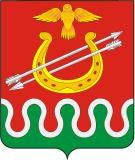 АДМИНИСТРАЦИЯ БОЛЬШЕКОСУЛЬСКОГО СЕЛЬСОВЕТАБОГОТОЛЬСКИЙ  РАЙОНКРАСНОЯРСКИЙ  КРАЙП О С Т А Н О В Л Е Н И Е25 января  2016г.           с. Большая Косуль                                     № 9Об упорядочении адресного реестра.       В связи с уточнением адресного реестра, руководствуясь статьей 14 Устава Большекосульского сельсовета,   ПОСТАНОВЛЯЮ :          1.Объекту недвижимости – квартире № 1 с кадастровым номером 24:06:2903001:26, расположенной по адресу: Красноярский край Боготольский район, д. Тузлуковка,   ул. Тузлуковская, д. 17, кв. 1, присвоить следующий адрес: Красноярский край Боготольский район, д. Тузлуковка, ул. Тузлуковская, д. 5, кв. 1.         2. Объекту недвижимости – квартире № 2 с кадастровым номером 24:06:2903001:25, расположенной по адресу: Красноярский край Боготольский район, д. Тузлуковка,   ул. Тузлуковская, д. 17, кв. 2, присвоить следующий адрес: Красноярский край Боготольский район, д. Тузлуковка, ул. Тузлуковская, д. 5, кв. 2.        3.Принятое постановление довести до сведения  проживающих граждан данного дома, а также всех заинтересованных лиц и организаций.       4.Постановление вступает в силу со дня его подписания .Глава сельсовета                                                             Т. Ф. Поторочина                   